Анализ условий реализации образовательной программы в ДОУДошкольное образовательное  учреждение реализует основную образовательную программу, разработанную  на основе  образовательной программы «Детство»  Т. И. Бабаева, А. Г. Гогоберидзе, 3. А. Михайлова.Программа построена на  позициях гуманно-личностного отношения к ребенку и направлена на его всестороннее развитие, формирование духовных и общечеловеческих  ценностей, а  также способностей и компетенций.Детский сад переименован в МДОУ «Детский сад № 10 «Радуга». В связи с этим  разработан новый Устав ДОУ, скорректированы приказы, локальные акты, регламентирующие деятельность детского сада, с которыми заведующий Ендресяк О.А. знакомит   педагогов в процессе  инструктивно – методических совещаний. Ежегодно проводится процедура самообследования и размещение итогового отчета на сайте ДОУ в сети Интернет. Также разработана система оценки индивидуального развития детей в соответствии с ФГОС ДО (педагогические диагностики).Психолого – педагогические условияВ ДОУ для успешной реализации Программы   обеспечены следующие  психолого-педагогические условия:уважение педагогов к человеческому достоинству воспитанников, формирование и поддержка их положительной самооценки, уверенности в собственных возможностях и способностях;использование в образовательном процессе форм и методов работы с детьми, соответствующих их психолого-возрастным и индивидуальным особенностям (недопустимость как искусственного ускорения, так и искусственного замедления развития детей);построение образовательного процесса на основе взаимодействия взрослых с детьми, ориентированного на интересы и возможности каждого ребенка и учитывающего социальную ситуацию его развития;поддержка педагогами положительного, доброжелательного отношения детей друг к другу и взаимодействия детей в разных видах деятельности; поддержка инициативы и самостоятельности детей в специфических для них видах деятельности;возможность выбора детьми материалов, видов активности, участников совместной деятельности и общения;защита детей от всех форм физического и психического насилия;построение взаимодействия с семьями воспитанников в целях осуществления полноценного развития каждого ребенка, вовлечение семей воспитанников непосредственно в образовательный процесс.В детском саду преобладает благополучная эмоциональная среда. С этой целью педагоги используют различные сюрпризные моменты, подвижные и дидактические игры, стараются, чтобы дети постоянно были чем-либо заняты; между воспитанниками равномерно распределяют  поручения, применяют физминутки  во время организованной образовательной деятельности;  дают детям установку на интересный завтрашний день.Стиль общения воспитателя – демократичный - рядом, вместе, глаза в глаза. Организована в группе система традиций и ценностей,  таких как ритуалы начала и завершения дня, традиционные досуговые групповые мероприятия, празднование дня рождения воспитанников.  Педагоги распределяют работу на занятиях или во время досуговых мероприятий, утренников по подгруппам ( в парах, тройках, четверках), с мотивацией так, что подгруппа  придерживается принципа взаимопомощи и поддержки, а деятельность направлена на достижение успеха. При реализации Программы  проводится оценка индивидуального развития детей. Такая оценка производится педагогическим работником в рамках педагогической диагностики (оценки индивидуального развития детей дошкольного возраста, связанной с оценкой эффективности педагогических действий и лежащей в основе их дальнейшего планирования).Развивающая предметно – пространственная средаВсе  возрастные группы детского сада обеспечены в достаточном количестве методической литературой  соответственно  программе. В каждой   группе создана своя предметно-развивающая среда, позволяющая эффективно реализовывать те программы и технологии, по которым работают педагоги. Созданы условия для самостоятельного активного и целенаправленного действия детей во всех видах деятельности: игровой, двигательной, изобразительной, театрализованной и др. Предметно-развивающая среда  в каждой группе  отвечает художественно-эстетическим требованиям и представлена в форме развивающих Центров.В детском саду своевременно осуществляется анализ  развивающей предметно-пространственной среды в группах по следующей схеме:Например:Таким образом, на основании вышеперечисленных требований,  была проведена экспертиза РППС. Были составлены протоколы анализа состояния РППС по каждой группе и видам деятельности и принято решение о необходимости приобретения необходимого игрового оборудования, которое в дальнейшем  было приобретено и планируется приобретаться.Материально – техническиеАдминистрация, согласно программе, системно работает над обновлением и совершенствованием материально – технической базы: обеспечивает ДОУ предметно – развивающей средой, программно – методической литературой, наглядными пособиями в соответствии с ФГОС.Кадровые Педагогические кадры готовы к работе в новых модернизационных условиях. 100 % воспитателей прошли повышение квалификации в соответствии с ФГОС ДО, повысилось ответственное и осознанное отношение самих педагогов к реализации ФГОС ДО. Каждый год в ДОУ разрабатывается  и утверждается  план основных мероприятий по реализации ФГОС дошкольного образования. Проводятся  педагогические советы, семинары- практикумы, консультации, круглые столы и т.д. с целью роста  их профессионального мастерства, общекультурного  развития. ФинансовыеВ детском саду проводятся мероприятия по заключению соглашений о предоставлении и расходовании субвенции из областного бюджета на организацию образовательного процесса в ДОУ, формированию и уточнению бюджета ДОУ с учетом нормативов, обеспечивающих реализацию ФГОС ДОУ, планирование необходимого ресурсного обеспечения образовательного процесса.критерии оценивания критерии оценивания образовательные областивиды детской деятельностиСоциально – коммуникативное развитиеИгровая Познавательное развитиеКоммуникативнаяХудожественно – эстетическое развитиеПознавательно - исследовательскаяРечевое развитиеВосприятие художественной литературы и фольклораФизическое развитиеКонструирование ИзобразительнаяМузыкальнаяДвигательная Требования к РППСТребования к РППССодержательная насыщенностьТрансформируемостьПолифункциональностьВариативностьДоступностьБезопасностьСодержательная насыщенностьТрансформируемостьПолифункциональностьВариативностьДоступностьБезопасностьГруппа «Капелька»кол-вообразовательные областивиды детской деятельноститребованияпримечаниеГруппа «Капелька»кол-во1       2    3    4     51 2 3 4  5 6 7  8 91   2   3    5      6мягкий конструктор 1+      +      +    +        ++  + + +  +  +  + +   +  +    +    +     +       +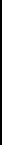 